ContentWRX Survey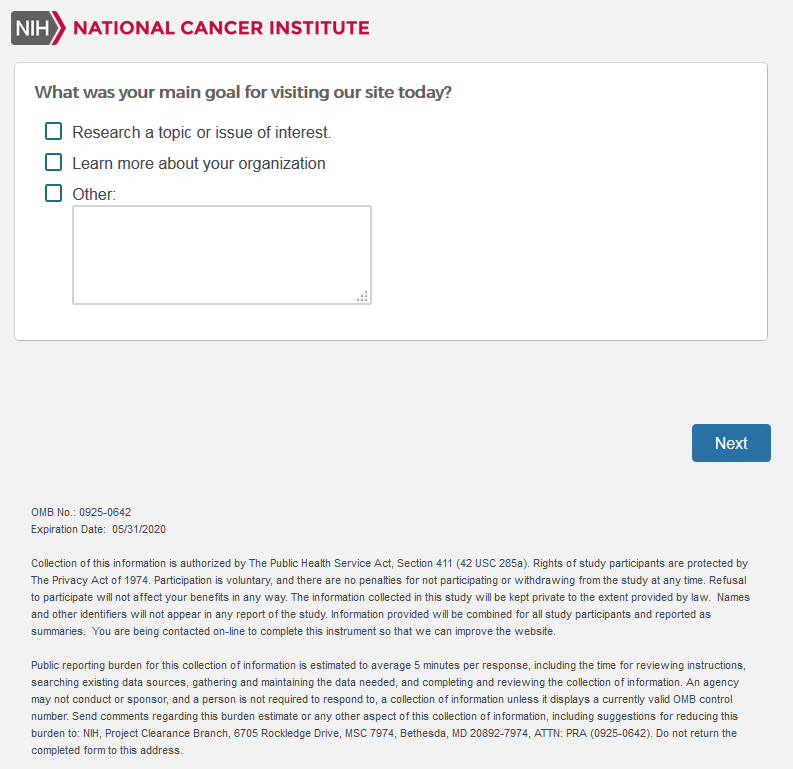 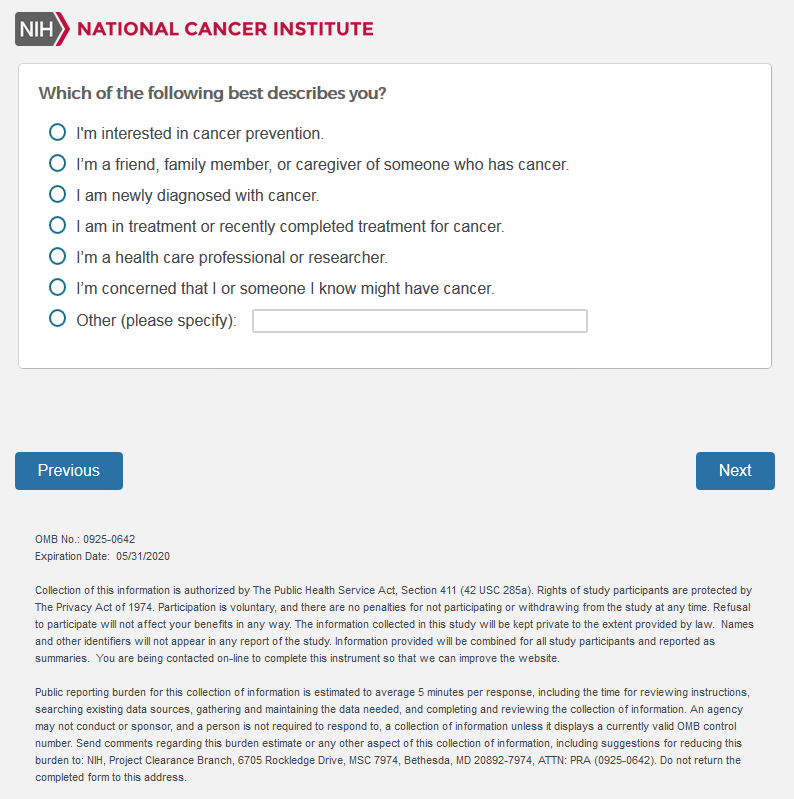 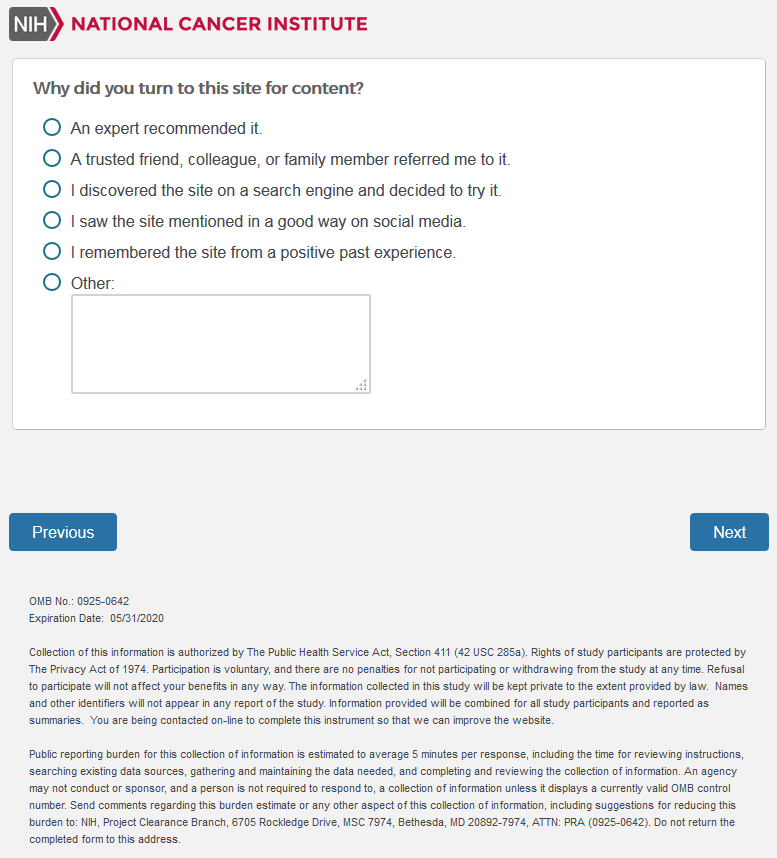 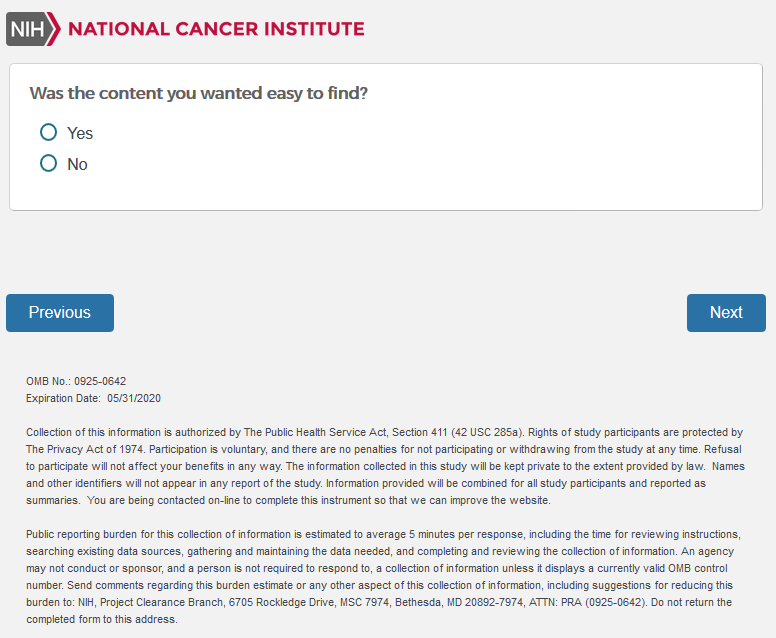 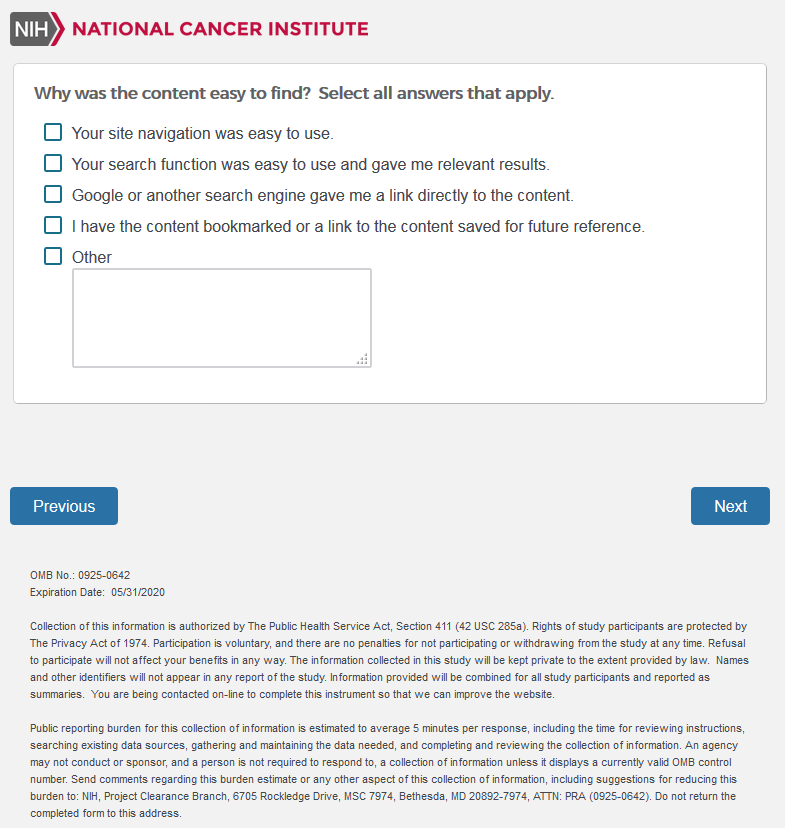 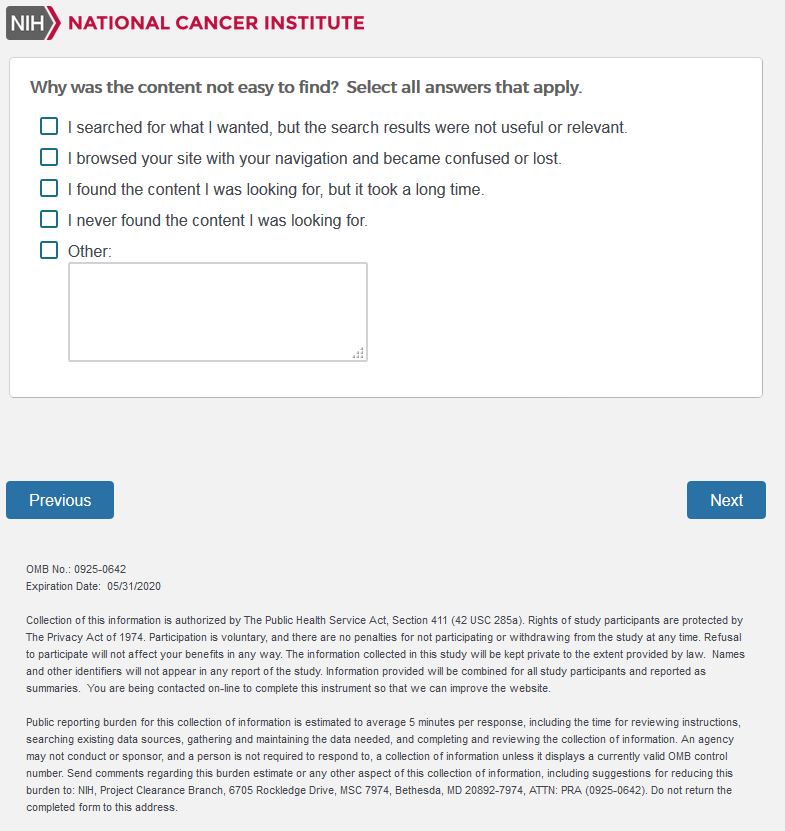 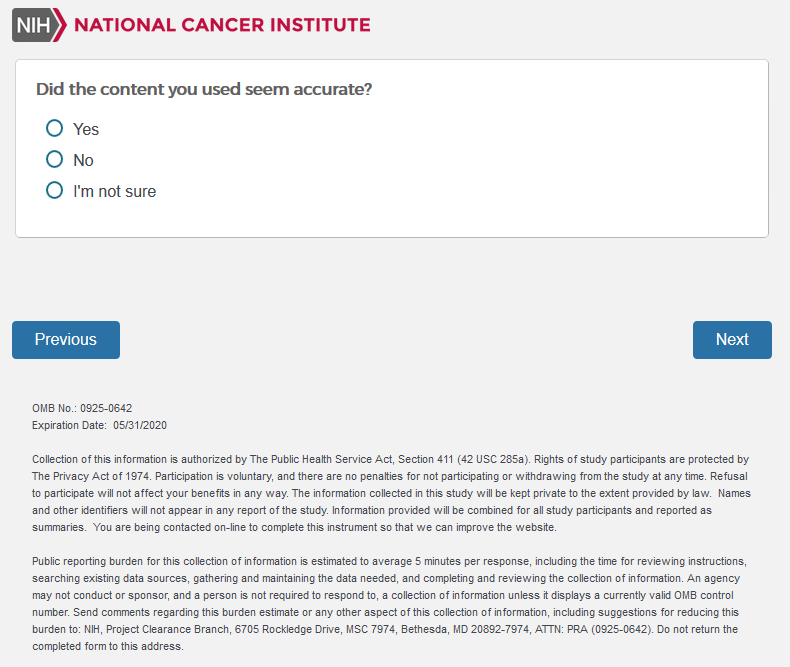 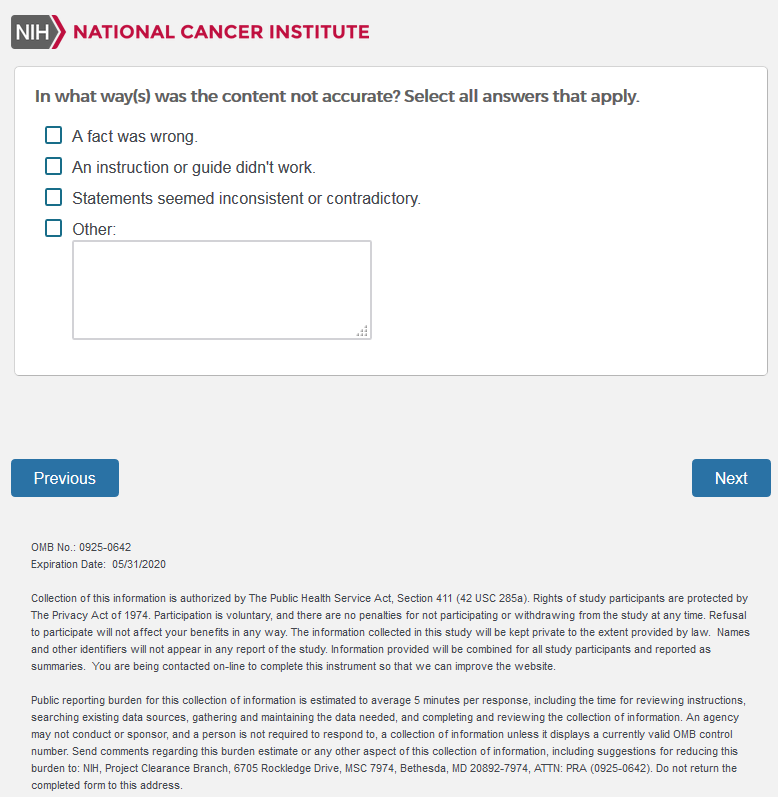 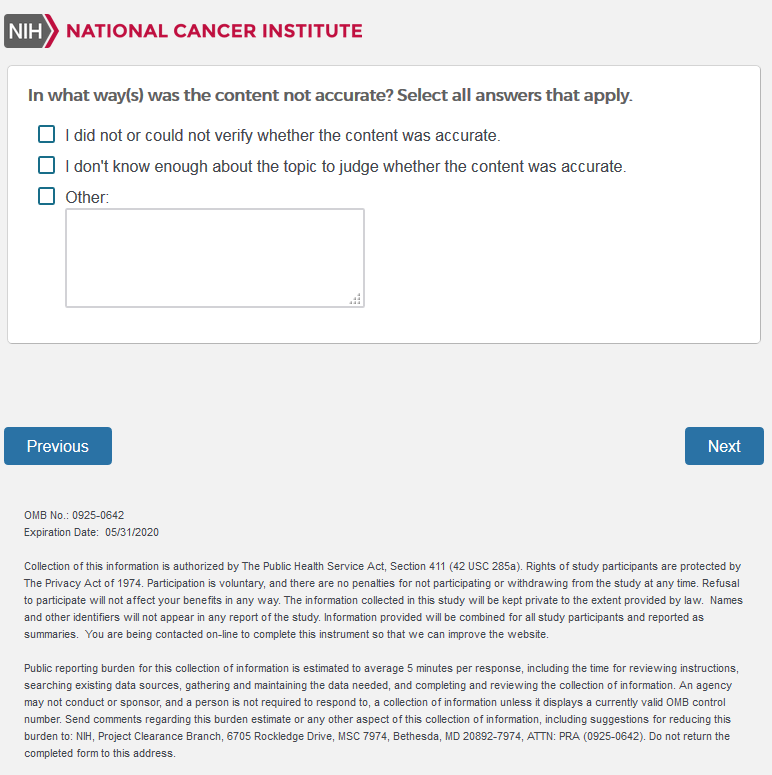 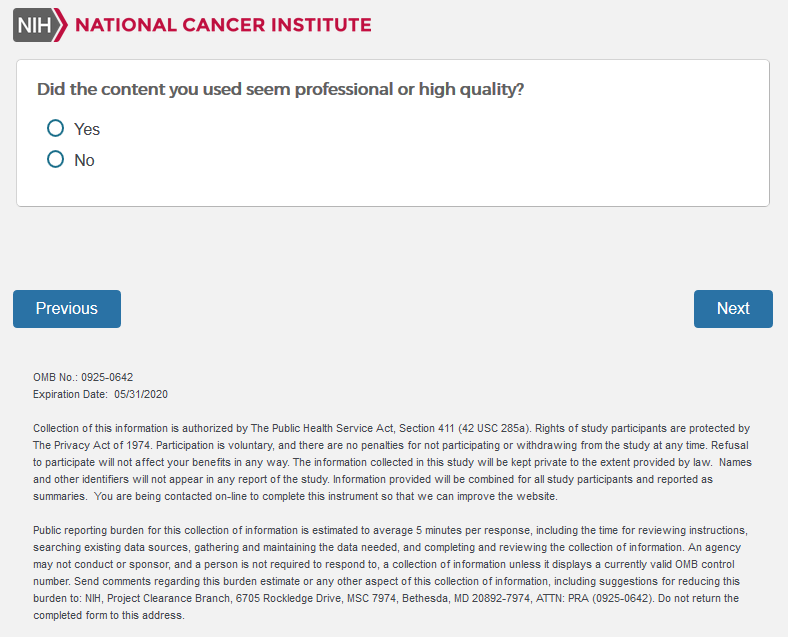 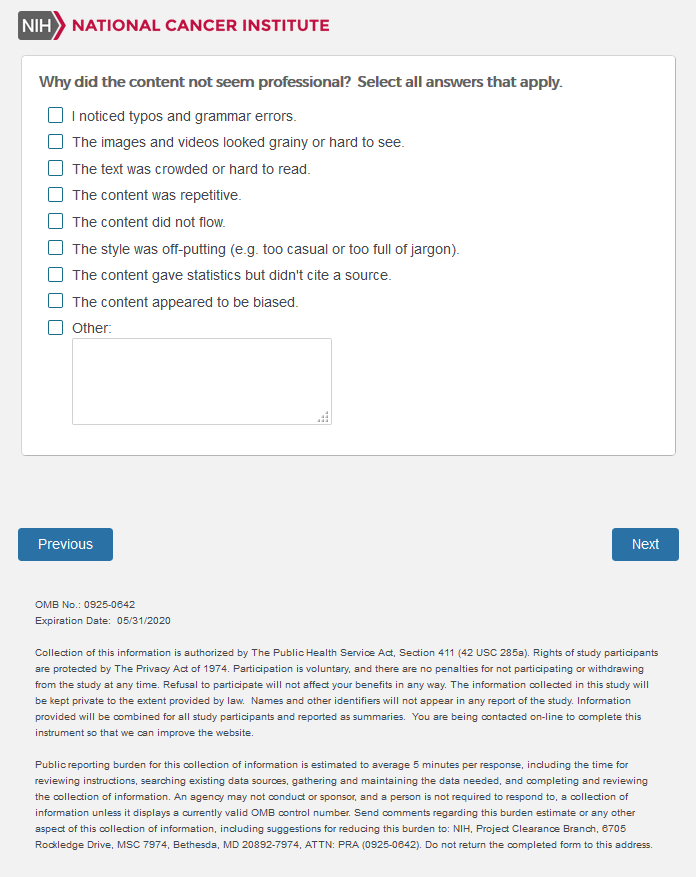 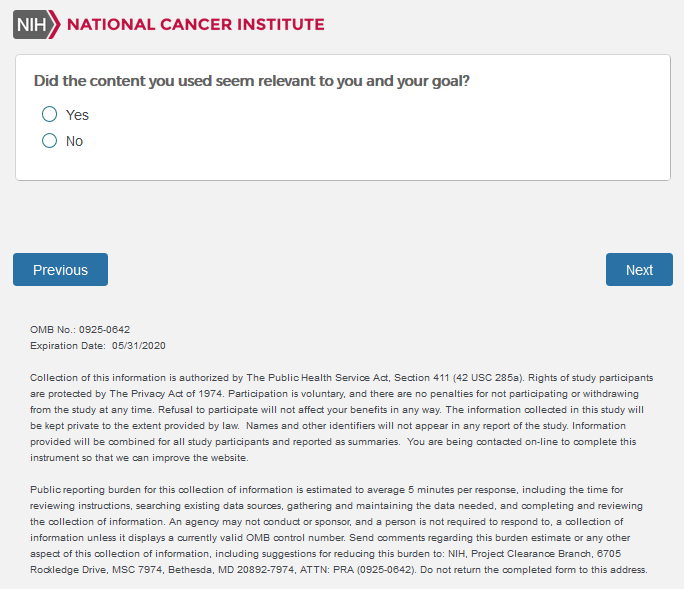 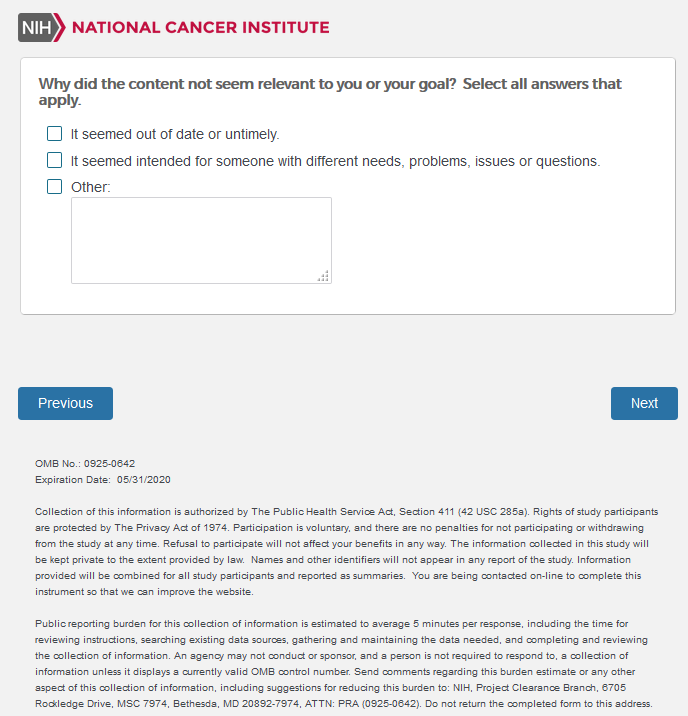 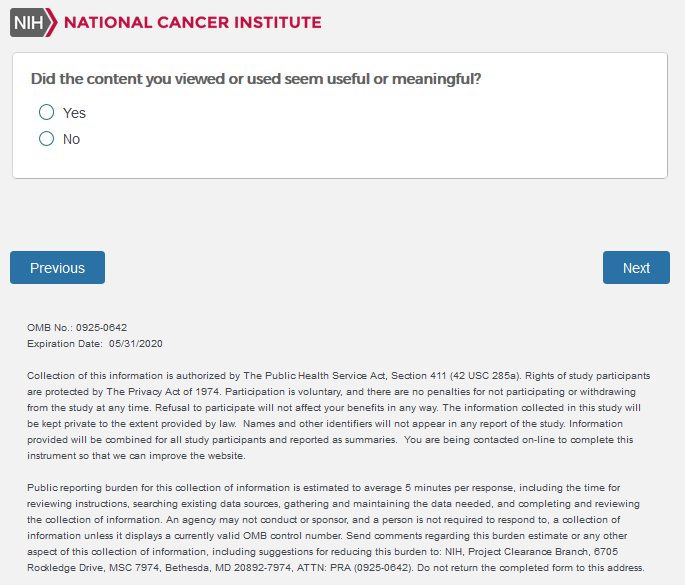 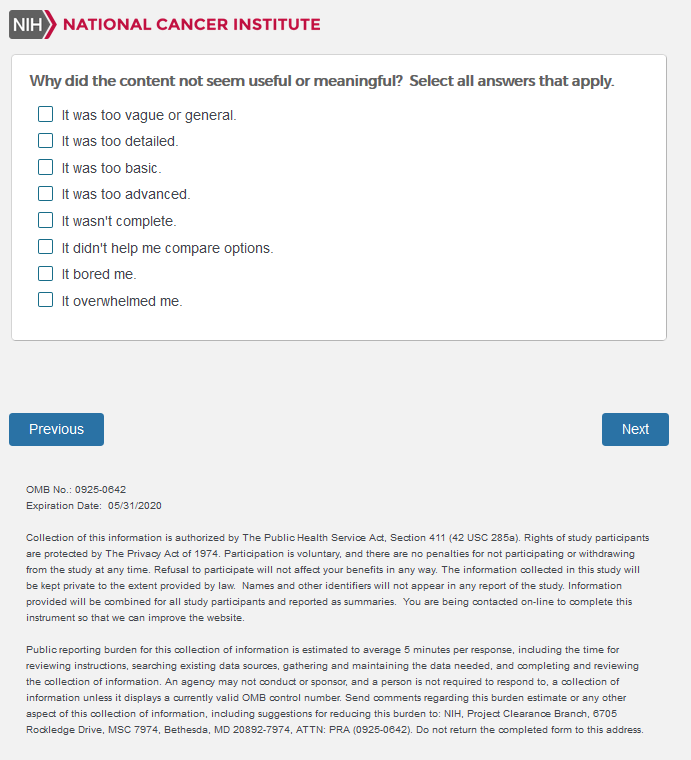 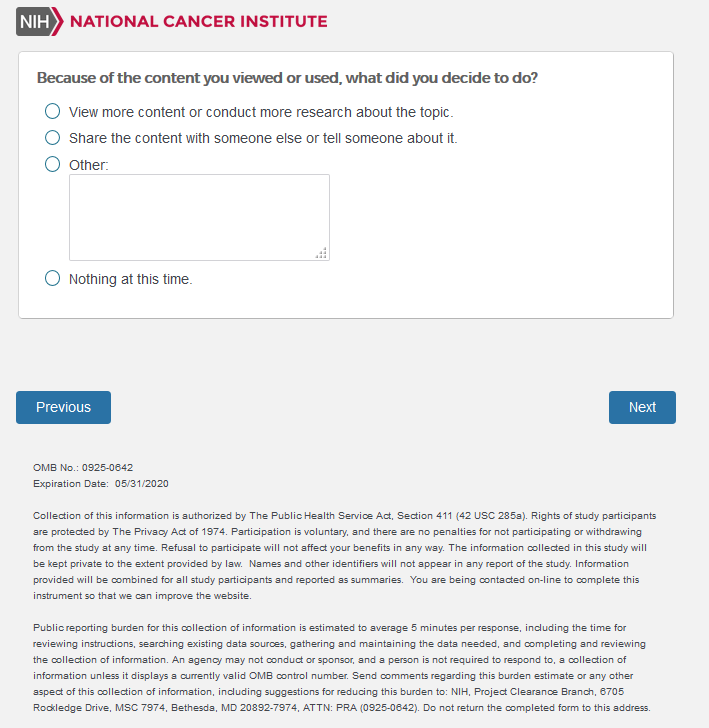 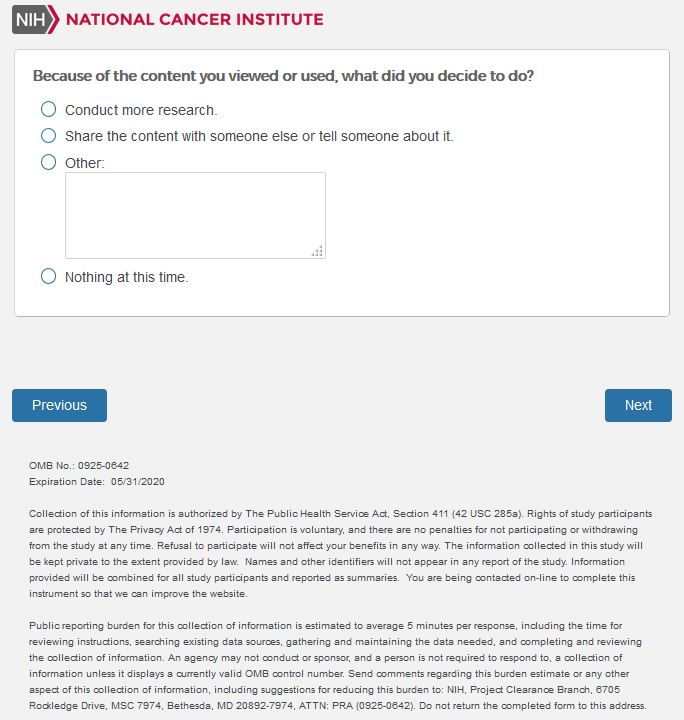 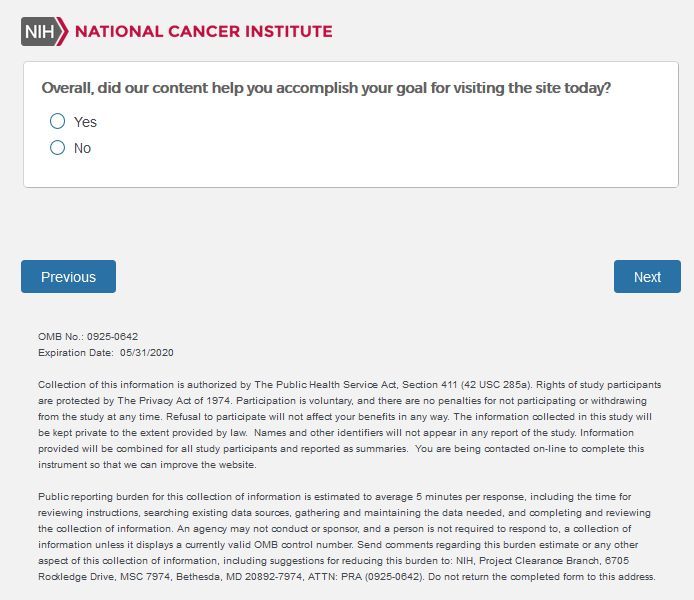 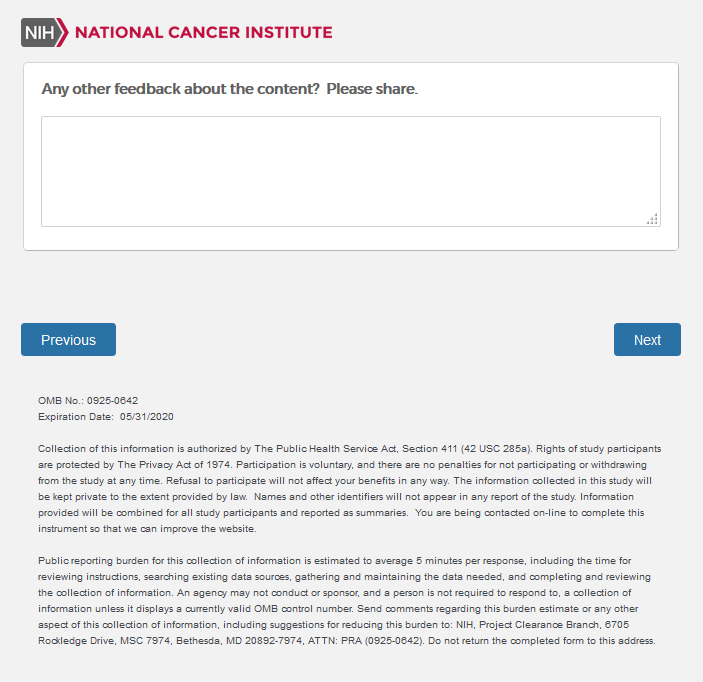 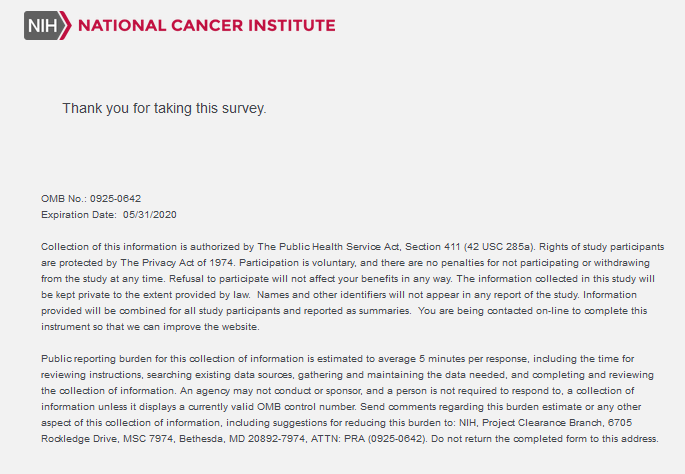 